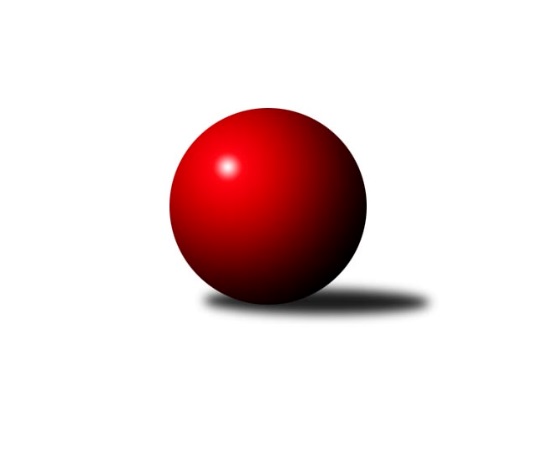 Č.2Ročník 2012/2013	2.5.2024 Severomoravská divize 2012/2013Statistika 2. kolaTabulka družstev:		družstvo	záp	výh	rem	proh	skore	sety	průměr	body	plné	dorážka	chyby	1.	KK Hranice ˝A˝	2	2	0	0	24 : 8 	(13.0 : 11.0)	2581	4	1756	825	27.5	2.	Sokol Přemyslovice ˝B˝	2	2	0	0	24 : 8 	(13.0 : 11.0)	2524	4	1722	803	33	3.	KK Lipník nad Bečvou ˝A˝	2	1	0	1	19 : 13 	(14.0 : 10.0)	2491	2	1750	741	41	4.	TJ  Odry ˝A˝	2	1	0	1	18 : 14 	(16.0 : 8.0)	2529	2	1727	803	26	5.	SKK Jeseník ˝A˝	2	1	0	1	18 : 14 	(13.0 : 11.0)	2525	2	1741	784	22	6.	TJ Horní Benešov ˝B˝	2	1	0	1	18 : 14 	(13.0 : 11.0)	2513	2	1746	767	31	7.	TJ Opava ˝B˝	2	1	0	1	17 : 15 	(15.0 : 9.0)	2624	2	1788	837	29	8.	TJ VOKD Poruba ˝A˝	2	1	0	1	16 : 16 	(14.0 : 10.0)	2407	2	1668	740	42	9.	KK Minerva Opava ˝A˝	2	1	0	1	15 : 17 	(10.0 : 14.0)	2636	2	1787	849	18	10.	TJ Unie Hlubina ˝A˝	2	1	0	1	14 : 18 	(11.0 : 13.0)	2544	2	1754	790	27	11.	KK Šumperk ˝B˝	2	1	0	1	14 : 18 	(12.0 : 12.0)	2512	2	1705	807	33	12.	TJ Jiskra Rýmařov ˝A˝	2	1	0	1	14 : 18 	(9.0 : 15.0)	2454	2	1711	743	42	13.	TJ Sokol Sedlnice ˝A˝	2	0	0	2	10 : 22 	(8.0 : 16.0)	2414	0	1706	708	44	14.	SKK Ostrava B	2	0	0	2	3 : 29 	(7.0 : 17.0)	2403	0	1666	738	39Tabulka doma:		družstvo	záp	výh	rem	proh	skore	sety	průměr	body	maximum	minimum	1.	KK Lipník nad Bečvou ˝A˝	1	1	0	0	15 : 1 	(10.0 : 2.0)	2531	2	2531	2531	2.	TJ  Odry ˝A˝	1	1	0	0	14 : 2 	(10.0 : 2.0)	2633	2	2633	2633	3.	TJ Horní Benešov ˝B˝	1	1	0	0	14 : 2 	(10.0 : 2.0)	2607	2	2607	2607	4.	SKK Jeseník ˝A˝	1	1	0	0	14 : 2 	(7.0 : 5.0)	2519	2	2519	2519	5.	Sokol Přemyslovice ˝B˝	1	1	0	0	12 : 4 	(6.0 : 6.0)	2594	2	2594	2594	6.	TJ Unie Hlubina ˝A˝	1	1	0	0	12 : 4 	(9.0 : 3.0)	2589	2	2589	2589	7.	TJ Jiskra Rýmařov ˝A˝	1	1	0	0	12 : 4 	(7.0 : 5.0)	2515	2	2515	2515	8.	KK Hranice ˝A˝	1	1	0	0	12 : 4 	(6.0 : 6.0)	2478	2	2478	2478	9.	KK Šumperk ˝B˝	1	1	0	0	10 : 6 	(7.0 : 5.0)	2519	2	2519	2519	10.	TJ Opava ˝B˝	2	1	0	1	17 : 15 	(15.0 : 9.0)	2624	2	2645	2603	11.	SKK Ostrava B	0	0	0	0	0 : 0 	(0.0 : 0.0)	0	0	0	0	12.	KK Minerva Opava ˝A˝	1	0	0	1	4 : 12 	(5.0 : 7.0)	2647	0	2647	2647	13.	TJ VOKD Poruba ˝A˝	1	0	0	1	4 : 12 	(5.0 : 7.0)	2396	0	2396	2396	14.	TJ Sokol Sedlnice ˝A˝	1	0	0	1	4 : 12 	(3.0 : 9.0)	2342	0	2342	2342Tabulka venku:		družstvo	záp	výh	rem	proh	skore	sety	průměr	body	maximum	minimum	1.	KK Hranice ˝A˝	1	1	0	0	12 : 4 	(7.0 : 5.0)	2683	2	2683	2683	2.	Sokol Přemyslovice ˝B˝	1	1	0	0	12 : 4 	(7.0 : 5.0)	2454	2	2454	2454	3.	TJ VOKD Poruba ˝A˝	1	1	0	0	12 : 4 	(9.0 : 3.0)	2418	2	2418	2418	4.	KK Minerva Opava ˝A˝	1	1	0	0	11 : 5 	(5.0 : 7.0)	2625	2	2625	2625	5.	TJ Opava ˝B˝	0	0	0	0	0 : 0 	(0.0 : 0.0)	0	0	0	0	6.	TJ Sokol Sedlnice ˝A˝	1	0	0	1	6 : 10 	(5.0 : 7.0)	2485	0	2485	2485	7.	SKK Jeseník ˝A˝	1	0	0	1	4 : 12 	(6.0 : 6.0)	2531	0	2531	2531	8.	KK Šumperk ˝B˝	1	0	0	1	4 : 12 	(5.0 : 7.0)	2504	0	2504	2504	9.	KK Lipník nad Bečvou ˝A˝	1	0	0	1	4 : 12 	(4.0 : 8.0)	2450	0	2450	2450	10.	TJ  Odry ˝A˝	1	0	0	1	4 : 12 	(6.0 : 6.0)	2425	0	2425	2425	11.	TJ Horní Benešov ˝B˝	1	0	0	1	4 : 12 	(3.0 : 9.0)	2418	0	2418	2418	12.	TJ Unie Hlubina ˝A˝	1	0	0	1	2 : 14 	(2.0 : 10.0)	2498	0	2498	2498	13.	TJ Jiskra Rýmařov ˝A˝	1	0	0	1	2 : 14 	(2.0 : 10.0)	2392	0	2392	2392	14.	SKK Ostrava B	2	0	0	2	3 : 29 	(7.0 : 17.0)	2403	0	2435	2371Tabulka podzimní části:		družstvo	záp	výh	rem	proh	skore	sety	průměr	body	doma	venku	1.	KK Hranice ˝A˝	2	2	0	0	24 : 8 	(13.0 : 11.0)	2581	4 	1 	0 	0 	1 	0 	0	2.	Sokol Přemyslovice ˝B˝	2	2	0	0	24 : 8 	(13.0 : 11.0)	2524	4 	1 	0 	0 	1 	0 	0	3.	KK Lipník nad Bečvou ˝A˝	2	1	0	1	19 : 13 	(14.0 : 10.0)	2491	2 	1 	0 	0 	0 	0 	1	4.	TJ  Odry ˝A˝	2	1	0	1	18 : 14 	(16.0 : 8.0)	2529	2 	1 	0 	0 	0 	0 	1	5.	SKK Jeseník ˝A˝	2	1	0	1	18 : 14 	(13.0 : 11.0)	2525	2 	1 	0 	0 	0 	0 	1	6.	TJ Horní Benešov ˝B˝	2	1	0	1	18 : 14 	(13.0 : 11.0)	2513	2 	1 	0 	0 	0 	0 	1	7.	TJ Opava ˝B˝	2	1	0	1	17 : 15 	(15.0 : 9.0)	2624	2 	1 	0 	1 	0 	0 	0	8.	TJ VOKD Poruba ˝A˝	2	1	0	1	16 : 16 	(14.0 : 10.0)	2407	2 	0 	0 	1 	1 	0 	0	9.	KK Minerva Opava ˝A˝	2	1	0	1	15 : 17 	(10.0 : 14.0)	2636	2 	0 	0 	1 	1 	0 	0	10.	TJ Unie Hlubina ˝A˝	2	1	0	1	14 : 18 	(11.0 : 13.0)	2544	2 	1 	0 	0 	0 	0 	1	11.	KK Šumperk ˝B˝	2	1	0	1	14 : 18 	(12.0 : 12.0)	2512	2 	1 	0 	0 	0 	0 	1	12.	TJ Jiskra Rýmařov ˝A˝	2	1	0	1	14 : 18 	(9.0 : 15.0)	2454	2 	1 	0 	0 	0 	0 	1	13.	TJ Sokol Sedlnice ˝A˝	2	0	0	2	10 : 22 	(8.0 : 16.0)	2414	0 	0 	0 	1 	0 	0 	1	14.	SKK Ostrava B	2	0	0	2	3 : 29 	(7.0 : 17.0)	2403	0 	0 	0 	0 	0 	0 	2Tabulka jarní části:		družstvo	záp	výh	rem	proh	skore	sety	průměr	body	doma	venku	1.	SKK Ostrava B	0	0	0	0	0 : 0 	(0.0 : 0.0)	0	0 	0 	0 	0 	0 	0 	0 	2.	KK Hranice ˝A˝	0	0	0	0	0 : 0 	(0.0 : 0.0)	0	0 	0 	0 	0 	0 	0 	0 	3.	TJ Unie Hlubina ˝A˝	0	0	0	0	0 : 0 	(0.0 : 0.0)	0	0 	0 	0 	0 	0 	0 	0 	4.	TJ Opava ˝B˝	0	0	0	0	0 : 0 	(0.0 : 0.0)	0	0 	0 	0 	0 	0 	0 	0 	5.	TJ Jiskra Rýmařov ˝A˝	0	0	0	0	0 : 0 	(0.0 : 0.0)	0	0 	0 	0 	0 	0 	0 	0 	6.	SKK Jeseník ˝A˝	0	0	0	0	0 : 0 	(0.0 : 0.0)	0	0 	0 	0 	0 	0 	0 	0 	7.	Sokol Přemyslovice ˝B˝	0	0	0	0	0 : 0 	(0.0 : 0.0)	0	0 	0 	0 	0 	0 	0 	0 	8.	KK Minerva Opava ˝A˝	0	0	0	0	0 : 0 	(0.0 : 0.0)	0	0 	0 	0 	0 	0 	0 	0 	9.	TJ Sokol Sedlnice ˝A˝	0	0	0	0	0 : 0 	(0.0 : 0.0)	0	0 	0 	0 	0 	0 	0 	0 	10.	TJ VOKD Poruba ˝A˝	0	0	0	0	0 : 0 	(0.0 : 0.0)	0	0 	0 	0 	0 	0 	0 	0 	11.	KK Šumperk ˝B˝	0	0	0	0	0 : 0 	(0.0 : 0.0)	0	0 	0 	0 	0 	0 	0 	0 	12.	TJ  Odry ˝A˝	0	0	0	0	0 : 0 	(0.0 : 0.0)	0	0 	0 	0 	0 	0 	0 	0 	13.	TJ Horní Benešov ˝B˝	0	0	0	0	0 : 0 	(0.0 : 0.0)	0	0 	0 	0 	0 	0 	0 	0 	14.	KK Lipník nad Bečvou ˝A˝	0	0	0	0	0 : 0 	(0.0 : 0.0)	0	0 	0 	0 	0 	0 	0 	0 Zisk bodů pro družstvo:		jméno hráče	družstvo	body	zápasy	v %	dílčí body	sety	v %	1.	Zdeněk Macháček 	KK Lipník nad Bečvou ˝A˝ 	4	/	2	(100%)		/		(%)	2.	Miroslav Dimidenko 	TJ  Odry ˝A˝ 	4	/	2	(100%)		/		(%)	3.	Pavel Kovalčík 	TJ Opava ˝B˝ 	4	/	2	(100%)		/		(%)	4.	Petr Brablec 	TJ Unie Hlubina ˝A˝ 	4	/	2	(100%)		/		(%)	5.	Jan Semrád 	KK Šumperk ˝B˝ 	4	/	2	(100%)		/		(%)	6.	Marek Frydrych 	TJ  Odry ˝A˝ 	4	/	2	(100%)		/		(%)	7.	Jiří Šoupal 	Sokol Přemyslovice ˝B˝ 	4	/	2	(100%)		/		(%)	8.	Martin Skopal 	TJ VOKD Poruba ˝A˝ 	4	/	2	(100%)		/		(%)	9.	Vlastimil Skopalík 	TJ Horní Benešov ˝B˝ 	4	/	2	(100%)		/		(%)	10.	Petr Pavelka 	KK Hranice ˝A˝ 	4	/	2	(100%)		/		(%)	11.	Ivo Stuchlík 	TJ Sokol Sedlnice ˝A˝ 	4	/	2	(100%)		/		(%)	12.	Richard Štětka 	KK Lipník nad Bečvou ˝A˝ 	4	/	2	(100%)		/		(%)	13.	Karel Pitrun 	KK Hranice ˝A˝ 	4	/	2	(100%)		/		(%)	14.	Vladimír Hudec 	KK Hranice ˝A˝ 	4	/	2	(100%)		/		(%)	15.	Zdeněk Janoud 	SKK Jeseník ˝A˝ 	4	/	2	(100%)		/		(%)	16.	Pavel Močár 	Sokol Přemyslovice ˝B˝ 	4	/	2	(100%)		/		(%)	17.	Jaroslav Tezzele 	TJ Jiskra Rýmařov ˝A˝ 	4	/	2	(100%)		/		(%)	18.	Milan Jahn 	TJ Opava ˝B˝ 	3	/	2	(75%)		/		(%)	19.	Tomáš Slavík 	KK Minerva Opava ˝A˝ 	3	/	2	(75%)		/		(%)	20.	Pavel Heinisch 	KK Šumperk ˝B˝ 	2	/	1	(100%)		/		(%)	21.	Adam Chvostek 	TJ Sokol Sedlnice ˝A˝ 	2	/	1	(100%)		/		(%)	22.	Jan Šebek 	TJ  Odry ˝A˝ 	2	/	1	(100%)		/		(%)	23.	Jiří Vrba 	SKK Jeseník ˝A˝ 	2	/	1	(100%)		/		(%)	24.	Pavel Martinec 	KK Minerva Opava ˝A˝ 	2	/	1	(100%)		/		(%)	25.	Michal Rašťák 	TJ Horní Benešov ˝B˝ 	2	/	1	(100%)		/		(%)	26.	Petr Rak 	TJ Horní Benešov ˝B˝ 	2	/	1	(100%)		/		(%)	27.	Vladimír Trojek 	TJ VOKD Poruba ˝A˝ 	2	/	1	(100%)		/		(%)	28.	Jan Míka 	TJ VOKD Poruba ˝A˝ 	2	/	1	(100%)		/		(%)	29.	Radek Grulich 	Sokol Přemyslovice ˝B˝ 	2	/	1	(100%)		/		(%)	30.	Rostislav Cundrla 	SKK Jeseník ˝A˝ 	2	/	1	(100%)		/		(%)	31.	Josef Plšek 	KK Minerva Opava ˝A˝ 	2	/	1	(100%)		/		(%)	32.	Michal Zatyko 	TJ Unie Hlubina ˝A˝ 	2	/	1	(100%)		/		(%)	33.	Jiří Kankovský 	Sokol Přemyslovice ˝B˝ 	2	/	1	(100%)		/		(%)	34.	Michal Klich 	TJ Horní Benešov ˝B˝ 	2	/	1	(100%)		/		(%)	35.	Jaromír Rabenseifner 	KK Šumperk ˝B˝ 	2	/	2	(50%)		/		(%)	36.	Petr Basta 	TJ VOKD Poruba ˝A˝ 	2	/	2	(50%)		/		(%)	37.	Václav Smejkal 	SKK Jeseník ˝A˝ 	2	/	2	(50%)		/		(%)	38.	Karel Chlevišťan 	TJ  Odry ˝A˝ 	2	/	2	(50%)		/		(%)	39.	Maciej Basista 	TJ Opava ˝B˝ 	2	/	2	(50%)		/		(%)	40.	Petr Dvorský 	TJ  Odry ˝A˝ 	2	/	2	(50%)		/		(%)	41.	Jitka Szczyrbová 	KK Lipník nad Bečvou ˝A˝ 	2	/	2	(50%)		/		(%)	42.	Věra Tomanová 	TJ Jiskra Rýmařov ˝A˝ 	2	/	2	(50%)		/		(%)	43.	Miroslav Setinský 	SKK Jeseník ˝A˝ 	2	/	2	(50%)		/		(%)	44.	Josef Němec 	TJ Opava ˝B˝ 	2	/	2	(50%)		/		(%)	45.	Jaroslav Heblák 	TJ Jiskra Rýmařov ˝A˝ 	2	/	2	(50%)		/		(%)	46.	Lenka Pouchlá 	SKK Ostrava B 	2	/	2	(50%)		/		(%)	47.	Marek Hynar 	TJ Opava ˝B˝ 	2	/	2	(50%)		/		(%)	48.	Zdeněk Macháček 	KK Lipník nad Bečvou ˝A˝ 	2	/	2	(50%)		/		(%)	49.	Vladislav Pečinka 	TJ Horní Benešov ˝B˝ 	2	/	2	(50%)		/		(%)	50.	Jiří Terrich 	KK Hranice ˝A˝ 	2	/	2	(50%)		/		(%)	51.	Jaroslav Chvostek 	TJ Sokol Sedlnice ˝A˝ 	2	/	2	(50%)		/		(%)	52.	Michal Hejtmánek 	TJ Unie Hlubina ˝A˝ 	2	/	2	(50%)		/		(%)	53.	Petr Chodura 	TJ Unie Hlubina ˝A˝ 	2	/	2	(50%)		/		(%)	54.	Vratislav Kolář 	KK Hranice ˝A˝ 	2	/	2	(50%)		/		(%)	55.	Zdeněk Grulich 	Sokol Přemyslovice ˝B˝ 	2	/	2	(50%)		/		(%)	56.	Jan Sedláček 	Sokol Přemyslovice ˝B˝ 	2	/	2	(50%)		/		(%)	57.	Ladislav Míka 	TJ VOKD Poruba ˝A˝ 	2	/	2	(50%)		/		(%)	58.	Josef Pilatík 	TJ Jiskra Rýmařov ˝A˝ 	2	/	2	(50%)		/		(%)	59.	Petr Matějka 	KK Šumperk ˝B˝ 	2	/	2	(50%)		/		(%)	60.	Miroslav Mikulský 	TJ Sokol Sedlnice ˝A˝ 	2	/	2	(50%)		/		(%)	61.	Petr Šulák 	SKK Jeseník ˝A˝ 	2	/	2	(50%)		/		(%)	62.	Michal Blažek 	TJ Horní Benešov ˝B˝ 	2	/	2	(50%)		/		(%)	63.	Luděk Slanina 	KK Minerva Opava ˝A˝ 	2	/	2	(50%)		/		(%)	64.	Rostislav Pelz 	KK Lipník nad Bečvou ˝A˝ 	2	/	2	(50%)		/		(%)	65.	Stanislav Brokl 	KK Minerva Opava ˝A˝ 	2	/	2	(50%)		/		(%)	66.	Vilém Zeiner 	KK Lipník nad Bečvou ˝A˝ 	1	/	2	(25%)		/		(%)	67.	František Deingruber 	SKK Ostrava B 	1	/	2	(25%)		/		(%)	68.	Miroslav Mrkos 	KK Šumperk ˝B˝ 	0	/	1	(0%)		/		(%)	69.	Rostislav Bareš 	TJ VOKD Poruba ˝A˝ 	0	/	1	(0%)		/		(%)	70.	Jaroslav Lušovský 	TJ  Odry ˝A˝ 	0	/	1	(0%)		/		(%)	71.	Rudolf Haim 	TJ Opava ˝B˝ 	0	/	1	(0%)		/		(%)	72.	Martin Juřica 	TJ Sokol Sedlnice ˝A˝ 	0	/	1	(0%)		/		(%)	73.	Tomáš Valíček 	TJ Opava ˝B˝ 	0	/	1	(0%)		/		(%)	74.	Hana Vlčková 	TJ Unie Hlubina ˝A˝ 	0	/	1	(0%)		/		(%)	75.	Jaroslav Tobola 	TJ Sokol Sedlnice ˝A˝ 	0	/	1	(0%)		/		(%)	76.	Zdeněk Kment 	TJ Horní Benešov ˝B˝ 	0	/	1	(0%)		/		(%)	77.	Jan Stuchlík 	TJ Sokol Sedlnice ˝A˝ 	0	/	1	(0%)		/		(%)	78.	Michal Blinka 	SKK Ostrava B 	0	/	1	(0%)		/		(%)	79.	Jan Pavlosek 	SKK Ostrava B 	0	/	1	(0%)		/		(%)	80.	David Mrkvica 	TJ Sokol Sedlnice ˝A˝ 	0	/	1	(0%)		/		(%)	81.	Zdeněk Kuna 	SKK Ostrava B 	0	/	1	(0%)		/		(%)	82.	Dan Šodek 	SKK Ostrava B 	0	/	1	(0%)		/		(%)	83.	Ivo Marek 	TJ VOKD Poruba ˝A˝ 	0	/	1	(0%)		/		(%)	84.	Anna Ledvinová 	KK Hranice ˝A˝ 	0	/	2	(0%)		/		(%)	85.	Zdeněk Chlopčík 	KK Minerva Opava ˝A˝ 	0	/	2	(0%)		/		(%)	86.	Martin Bilíček 	TJ Horní Benešov ˝B˝ 	0	/	2	(0%)		/		(%)	87.	Tomáš Polášek 	SKK Ostrava B 	0	/	2	(0%)		/		(%)	88.	Josef Matušek 	TJ Jiskra Rýmařov ˝A˝ 	0	/	2	(0%)		/		(%)	89.	Miroslav Složil 	SKK Ostrava B 	0	/	2	(0%)		/		(%)	90.	František Oliva 	TJ Unie Hlubina ˝A˝ 	0	/	2	(0%)		/		(%)	91.	Jiří Fárek 	SKK Jeseník ˝A˝ 	0	/	2	(0%)		/		(%)	92.	Radmila Pastvová 	TJ Unie Hlubina ˝A˝ 	0	/	2	(0%)		/		(%)	93.	Petr Číž 	TJ VOKD Poruba ˝A˝ 	0	/	2	(0%)		/		(%)	94.	Vladimír Heiser 	KK Minerva Opava ˝A˝ 	0	/	2	(0%)		/		(%)	95.	Milan Vymazal 	KK Šumperk ˝B˝ 	0	/	2	(0%)		/		(%)	96.	Miroslav Ondrouch 	Sokol Přemyslovice ˝B˝ 	0	/	2	(0%)		/		(%)	97.	Štěpán Charník 	TJ Jiskra Rýmařov ˝A˝ 	0	/	2	(0%)		/		(%)	98.	Stanislav Ovšák 	TJ  Odry ˝A˝ 	0	/	2	(0%)		/		(%)	99.	Gustav Vojtek 	KK Šumperk ˝B˝ 	0	/	2	(0%)		/		(%)Průměry na kuželnách:		kuželna	průměr	plné	dorážka	chyby	výkon na hráče	1.	Minerva Opava, 1-2	2665	1794	871	17.5	(444.2)	2.	TJ Opava, 1-4	2580	1777	803	30.5	(430.1)	3.	TJ Odry, 1-4	2565	1767	798	29.0	(427.6)	4.	Sokol Přemyslovice, 1-4	2562	1751	811	24.0	(427.1)	5.	KK Jiskra Rýmařov, 1-4	2509	1721	788	29.5	(418.3)	6.	TJ Unie Hlubina, 1-2	2503	1747	756	27.5	(417.3)	7.	KK Šumperk, 1-4	2502	1719	782	39.0	(417.0)	8.	 Horní Benešov, 1-4	2499	1725	774	38.0	(416.6)	9.	SKK Jeseník, 1-4	2477	1701	775	22.0	(412.8)	10.	KK Hranice, 1-2	2451	1674	777	32.0	(408.6)	11.	KK Lipník nad Bečvou, 1-2	2451	1716	735	45.5	(408.5)	12.	TJ VOKD Poruba, 1-4	2425	1679	745	43.5	(404.2)	13.	TJ Sokol Sedlnice, 1-2	2380	1670	710	46.0	(396.7)Nejlepší výkony na kuželnách:Minerva Opava, 1-2KK Hranice ˝A˝	2683	1. kolo	Pavel Martinec 	KK Minerva Opava ˝A˝	478	1. koloKK Minerva Opava ˝A˝	2647	1. kolo	Vratislav Kolář 	KK Hranice ˝A˝	465	1. kolo		. kolo	Vladimír Hudec 	KK Hranice ˝A˝	455	1. kolo		. kolo	Karel Pitrun 	KK Hranice ˝A˝	451	1. kolo		. kolo	Tomáš Slavík 	KK Minerva Opava ˝A˝	450	1. kolo		. kolo	Petr Pavelka 	KK Hranice ˝A˝	449	1. kolo		. kolo	Vladimír Heiser 	KK Minerva Opava ˝A˝	443	1. kolo		. kolo	Anna Ledvinová 	KK Hranice ˝A˝	437	1. kolo		. kolo	Stanislav Brokl 	KK Minerva Opava ˝A˝	428	1. kolo		. kolo	Jiří Terrich 	KK Hranice ˝A˝	426	1. koloTJ Opava, 1-4TJ Opava ˝B˝	2645	1. kolo	Milan Jahn 	TJ Opava ˝B˝	490	1. koloKK Minerva Opava ˝A˝	2625	2. kolo	Pavel Kovalčík 	TJ Opava ˝B˝	474	2. koloTJ Opava ˝B˝	2603	2. kolo	Maciej Basista 	TJ Opava ˝B˝	466	1. koloKK Lipník nad Bečvou ˝A˝	2450	1. kolo	Vladimír Heiser 	KK Minerva Opava ˝A˝	457	2. kolo		. kolo	Pavel Kovalčík 	TJ Opava ˝B˝	448	1. kolo		. kolo	Tomáš Slavík 	KK Minerva Opava ˝A˝	446	2. kolo		. kolo	Milan Jahn 	TJ Opava ˝B˝	446	2. kolo		. kolo	Luděk Slanina 	KK Minerva Opava ˝A˝	446	2. kolo		. kolo	Josef Němec 	TJ Opava ˝B˝	444	1. kolo		. kolo	Josef Plšek 	KK Minerva Opava ˝A˝	437	2. koloTJ Odry, 1-4TJ  Odry ˝A˝	2633	1. kolo	Petr Dvorský 	TJ  Odry ˝A˝	466	1. koloTJ Unie Hlubina ˝A˝	2498	1. kolo	Karel Chlevišťan 	TJ  Odry ˝A˝	461	1. kolo		. kolo	Marek Frydrych 	TJ  Odry ˝A˝	446	1. kolo		. kolo	Miroslav Dimidenko 	TJ  Odry ˝A˝	440	1. kolo		. kolo	František Oliva 	TJ Unie Hlubina ˝A˝	433	1. kolo		. kolo	Petr Chodura 	TJ Unie Hlubina ˝A˝	431	1. kolo		. kolo	Petr Brablec 	TJ Unie Hlubina ˝A˝	424	1. kolo		. kolo	Michal Hejtmánek 	TJ Unie Hlubina ˝A˝	424	1. kolo		. kolo	Jan Šebek 	TJ  Odry ˝A˝	423	1. kolo		. kolo	Radmila Pastvová 	TJ Unie Hlubina ˝A˝	411	1. koloSokol Přemyslovice, 1-4Sokol Přemyslovice ˝B˝	2594	2. kolo	Zdeněk Grulich 	Sokol Přemyslovice ˝B˝	449	2. koloSKK Jeseník ˝A˝	2531	2. kolo	Radek Grulich 	Sokol Přemyslovice ˝B˝	448	2. kolo		. kolo	Jiří Šoupal 	Sokol Přemyslovice ˝B˝	446	2. kolo		. kolo	Zdeněk Janoud 	SKK Jeseník ˝A˝	441	2. kolo		. kolo	Jan Sedláček 	Sokol Přemyslovice ˝B˝	429	2. kolo		. kolo	Petr Šulák 	SKK Jeseník ˝A˝	427	2. kolo		. kolo	Jiří Fárek 	SKK Jeseník ˝A˝	423	2. kolo		. kolo	Rostislav Cundrla 	SKK Jeseník ˝A˝	422	2. kolo		. kolo	Václav Smejkal 	SKK Jeseník ˝A˝	422	2. kolo		. kolo	Miroslav Ondrouch 	Sokol Přemyslovice ˝B˝	415	2. koloKK Jiskra Rýmařov, 1-4TJ Jiskra Rýmařov ˝A˝	2515	2. kolo	Jan Semrád 	KK Šumperk ˝B˝	466	2. koloKK Šumperk ˝B˝	2504	2. kolo	Věra Tomanová 	TJ Jiskra Rýmařov ˝A˝	450	2. kolo		. kolo	Jaroslav Tezzele 	TJ Jiskra Rýmařov ˝A˝	430	2. kolo		. kolo	Petr Matějka 	KK Šumperk ˝B˝	428	2. kolo		. kolo	Josef Pilatík 	TJ Jiskra Rýmařov ˝A˝	425	2. kolo		. kolo	Josef Matušek 	TJ Jiskra Rýmařov ˝A˝	424	2. kolo		. kolo	Milan Vymazal 	KK Šumperk ˝B˝	416	2. kolo		. kolo	Jaromír Rabenseifner 	KK Šumperk ˝B˝	412	2. kolo		. kolo	Miroslav Mrkos 	KK Šumperk ˝B˝	402	2. kolo		. kolo	Štěpán Charník 	TJ Jiskra Rýmařov ˝A˝	398	2. koloTJ Unie Hlubina, 1-2TJ Unie Hlubina ˝A˝	2589	2. kolo	Michal Hejtmánek 	TJ Unie Hlubina ˝A˝	489	2. koloTJ Horní Benešov ˝B˝	2418	2. kolo	Petr Chodura 	TJ Unie Hlubina ˝A˝	451	2. kolo		. kolo	Michal Klich 	TJ Horní Benešov ˝B˝	432	2. kolo		. kolo	Radmila Pastvová 	TJ Unie Hlubina ˝A˝	419	2. kolo		. kolo	Vlastimil Skopalík 	TJ Horní Benešov ˝B˝	416	2. kolo		. kolo	Michal Zatyko 	TJ Unie Hlubina ˝A˝	414	2. kolo		. kolo	František Oliva 	TJ Unie Hlubina ˝A˝	411	2. kolo		. kolo	Vladislav Pečinka 	TJ Horní Benešov ˝B˝	410	2. kolo		. kolo	Martin Bilíček 	TJ Horní Benešov ˝B˝	406	2. kolo		. kolo	Petr Brablec 	TJ Unie Hlubina ˝A˝	405	2. koloKK Šumperk, 1-4KK Šumperk ˝B˝	2519	1. kolo	Jaromír Rabenseifner 	KK Šumperk ˝B˝	435	1. koloTJ Sokol Sedlnice ˝A˝	2485	1. kolo	Ivo Stuchlík 	TJ Sokol Sedlnice ˝A˝	434	1. kolo		. kolo	Petr Matějka 	KK Šumperk ˝B˝	431	1. kolo		. kolo	Pavel Heinisch 	KK Šumperk ˝B˝	429	1. kolo		. kolo	Adam Chvostek 	TJ Sokol Sedlnice ˝A˝	425	1. kolo		. kolo	Jan Semrád 	KK Šumperk ˝B˝	422	1. kolo		. kolo	Miroslav Mikulský 	TJ Sokol Sedlnice ˝A˝	417	1. kolo		. kolo	Gustav Vojtek 	KK Šumperk ˝B˝	408	1. kolo		. kolo	Jaroslav Chvostek 	TJ Sokol Sedlnice ˝A˝	407	1. kolo		. kolo	David Mrkvica 	TJ Sokol Sedlnice ˝A˝	405	1. kolo Horní Benešov, 1-4TJ Horní Benešov ˝B˝	2607	1. kolo	Vladislav Pečinka 	TJ Horní Benešov ˝B˝	458	1. koloTJ Jiskra Rýmařov ˝A˝	2392	1. kolo	Vlastimil Skopalík 	TJ Horní Benešov ˝B˝	457	1. kolo		. kolo	Jaroslav Tezzele 	TJ Jiskra Rýmařov ˝A˝	447	1. kolo		. kolo	Martin Bilíček 	TJ Horní Benešov ˝B˝	439	1. kolo		. kolo	Michal Rašťák 	TJ Horní Benešov ˝B˝	428	1. kolo		. kolo	Petr Rak 	TJ Horní Benešov ˝B˝	416	1. kolo		. kolo	Michal Blažek 	TJ Horní Benešov ˝B˝	409	1. kolo		. kolo	Věra Tomanová 	TJ Jiskra Rýmařov ˝A˝	406	1. kolo		. kolo	Štěpán Charník 	TJ Jiskra Rýmařov ˝A˝	396	1. kolo		. kolo	Josef Matušek 	TJ Jiskra Rýmařov ˝A˝	391	1. koloSKK Jeseník, 1-4SKK Jeseník ˝A˝	2519	1. kolo	Lenka Pouchlá 	SKK Ostrava B	444	1. koloSKK Ostrava B	2435	1. kolo	Václav Smejkal 	SKK Jeseník ˝A˝	443	1. kolo		. kolo	Jiří Fárek 	SKK Jeseník ˝A˝	432	1. kolo		. kolo	Miroslav Setinský 	SKK Jeseník ˝A˝	417	1. kolo		. kolo	Jiří Vrba 	SKK Jeseník ˝A˝	412	1. kolo		. kolo	Petr Šulák 	SKK Jeseník ˝A˝	410	1. kolo		. kolo	Miroslav Složil 	SKK Ostrava B	409	1. kolo		. kolo	Zdeněk Janoud 	SKK Jeseník ˝A˝	405	1. kolo		. kolo	Tomáš Polášek 	SKK Ostrava B	403	1. kolo		. kolo	František Deingruber 	SKK Ostrava B	403	1. koloKK Hranice, 1-2KK Hranice ˝A˝	2478	2. kolo	Marek Frydrych 	TJ  Odry ˝A˝	429	2. koloTJ  Odry ˝A˝	2425	2. kolo	Vladimír Hudec 	KK Hranice ˝A˝	423	2. kolo		. kolo	Jiří Terrich 	KK Hranice ˝A˝	422	2. kolo		. kolo	Anna Ledvinová 	KK Hranice ˝A˝	422	2. kolo		. kolo	Miroslav Dimidenko 	TJ  Odry ˝A˝	420	2. kolo		. kolo	Petr Pavelka 	KK Hranice ˝A˝	417	2. kolo		. kolo	Karel Chlevišťan 	TJ  Odry ˝A˝	412	2. kolo		. kolo	Vratislav Kolář 	KK Hranice ˝A˝	398	2. kolo		. kolo	Karel Pitrun 	KK Hranice ˝A˝	396	2. kolo		. kolo	Jaroslav Lušovský 	TJ  Odry ˝A˝	393	2. koloKK Lipník nad Bečvou, 1-2KK Lipník nad Bečvou ˝A˝	2531	2. kolo	Zdeněk Macháček 	KK Lipník nad Bečvou ˝A˝	439	2. koloSKK Ostrava B	2371	2. kolo	Jitka Szczyrbová 	KK Lipník nad Bečvou ˝A˝	428	2. kolo		. kolo	Zdeněk Macháček 	KK Lipník nad Bečvou ˝A˝	422	2. kolo		. kolo	Richard Štětka 	KK Lipník nad Bečvou ˝A˝	418	2. kolo		. kolo	Rostislav Pelz 	KK Lipník nad Bečvou ˝A˝	416	2. kolo		. kolo	Vilém Zeiner 	KK Lipník nad Bečvou ˝A˝	408	2. kolo		. kolo	František Deingruber 	SKK Ostrava B	408	2. kolo		. kolo	Michal Blinka 	SKK Ostrava B	404	2. kolo		. kolo	Lenka Pouchlá 	SKK Ostrava B	402	2. kolo		. kolo	Tomáš Polášek 	SKK Ostrava B	400	2. koloTJ VOKD Poruba, 1-4Sokol Přemyslovice ˝B˝	2454	1. kolo	Jan Sedláček 	Sokol Přemyslovice ˝B˝	424	1. koloTJ VOKD Poruba ˝A˝	2396	1. kolo	Jiří Šoupal 	Sokol Přemyslovice ˝B˝	413	1. kolo		. kolo	Martin Skopal 	TJ VOKD Poruba ˝A˝	412	1. kolo		. kolo	Jiří Kankovský 	Sokol Přemyslovice ˝B˝	411	1. kolo		. kolo	Rostislav Bareš 	TJ VOKD Poruba ˝A˝	409	1. kolo		. kolo	Miroslav Ondrouch 	Sokol Přemyslovice ˝B˝	408	1. kolo		. kolo	Pavel Močár 	Sokol Přemyslovice ˝B˝	404	1. kolo		. kolo	Petr Basta 	TJ VOKD Poruba ˝A˝	401	1. kolo		. kolo	Ladislav Míka 	TJ VOKD Poruba ˝A˝	399	1. kolo		. kolo	Petr Číž 	TJ VOKD Poruba ˝A˝	398	1. koloTJ Sokol Sedlnice, 1-2TJ VOKD Poruba ˝A˝	2418	2. kolo	Jaroslav Chvostek 	TJ Sokol Sedlnice ˝A˝	438	2. koloTJ Sokol Sedlnice ˝A˝	2342	2. kolo	Ivo Stuchlík 	TJ Sokol Sedlnice ˝A˝	431	2. kolo		. kolo	Petr Basta 	TJ VOKD Poruba ˝A˝	427	2. kolo		. kolo	Martin Skopal 	TJ VOKD Poruba ˝A˝	426	2. kolo		. kolo	Jan Míka 	TJ VOKD Poruba ˝A˝	405	2. kolo		. kolo	Ladislav Míka 	TJ VOKD Poruba ˝A˝	400	2. kolo		. kolo	Vladimír Trojek 	TJ VOKD Poruba ˝A˝	388	2. kolo		. kolo	Miroslav Mikulský 	TJ Sokol Sedlnice ˝A˝	387	2. kolo		. kolo	Zdeněk Skala 	TJ Sokol Sedlnice ˝A˝	374	2. kolo		. kolo	Petr Číž 	TJ VOKD Poruba ˝A˝	372	2. koloČetnost výsledků:	5.0 : 11.0	1x	4.0 : 12.0	3x	15.0 : 1.0	1x	14.0 : 2.0	3x	12.0 : 4.0	5x	10.0 : 6.0	1x